 　憲法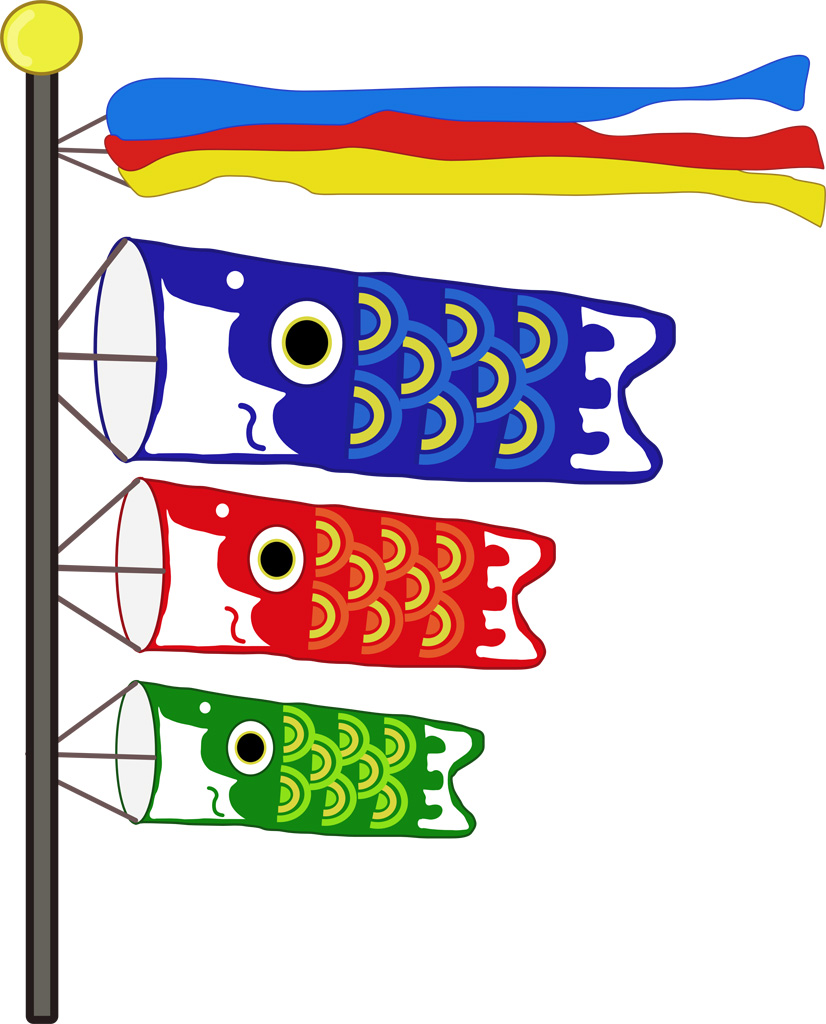 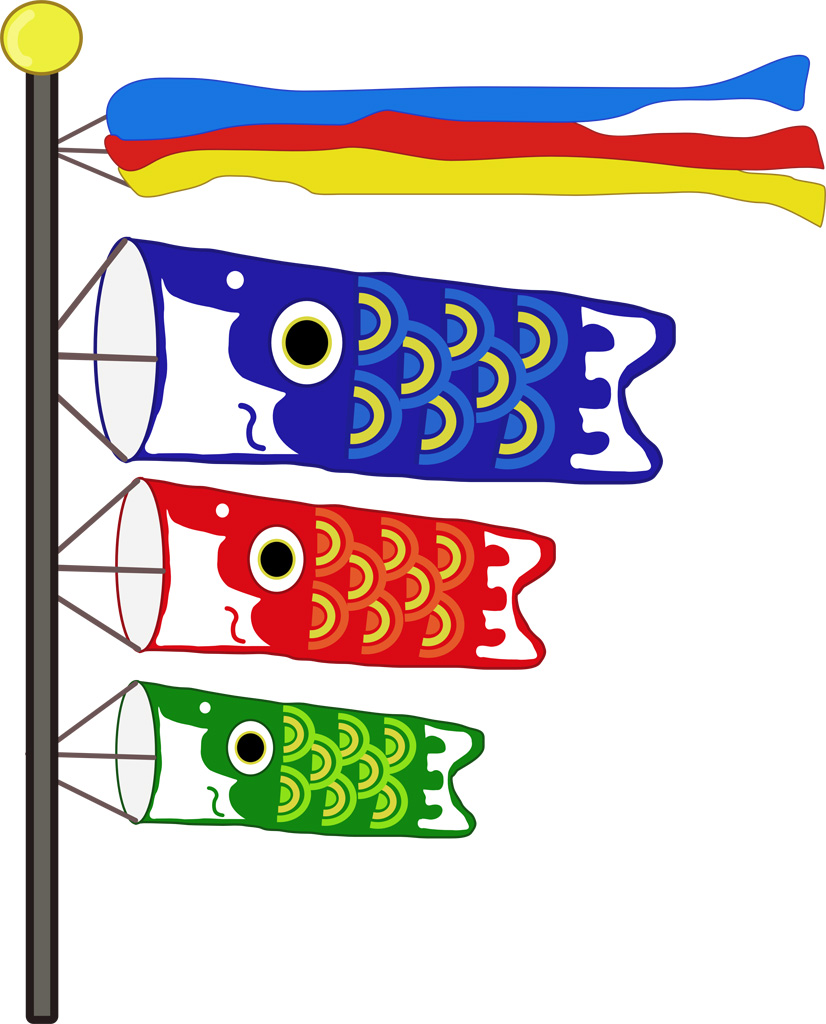 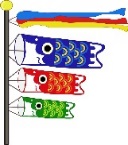 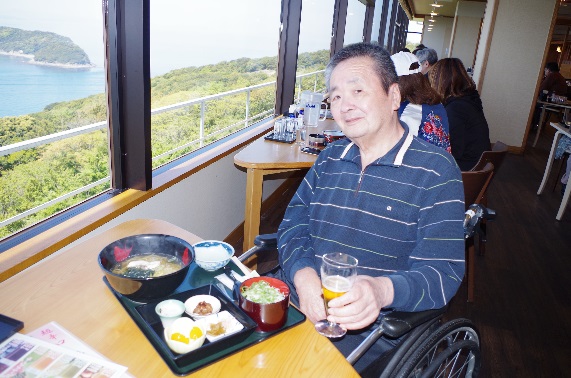 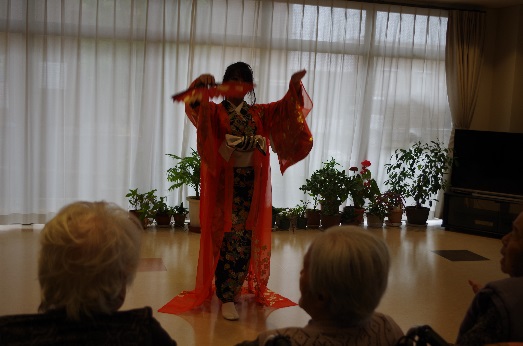 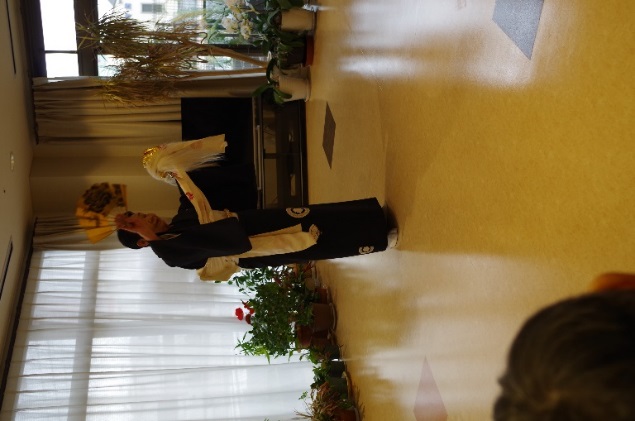 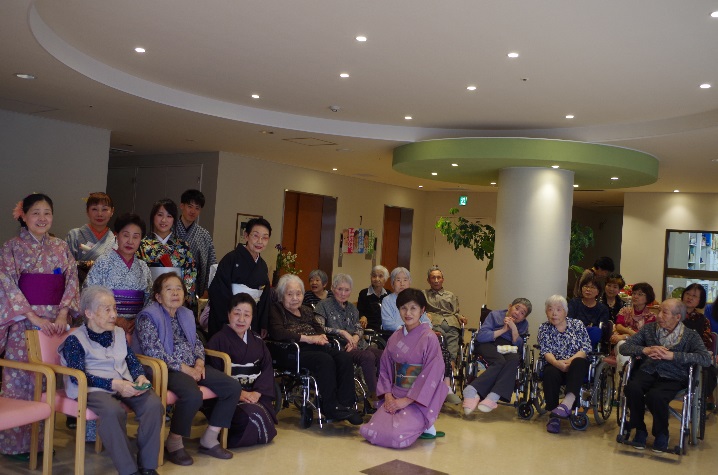 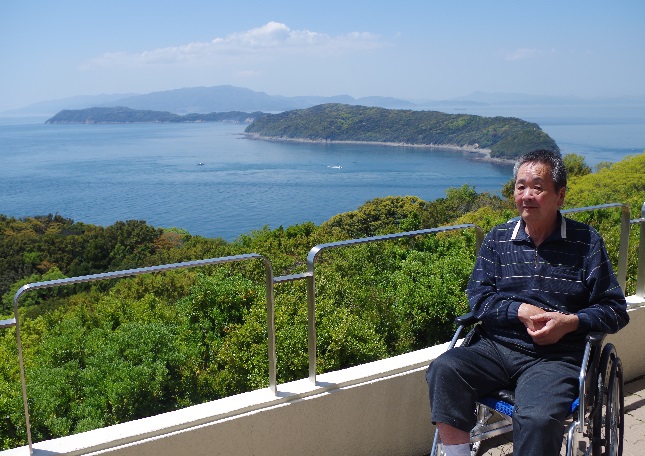 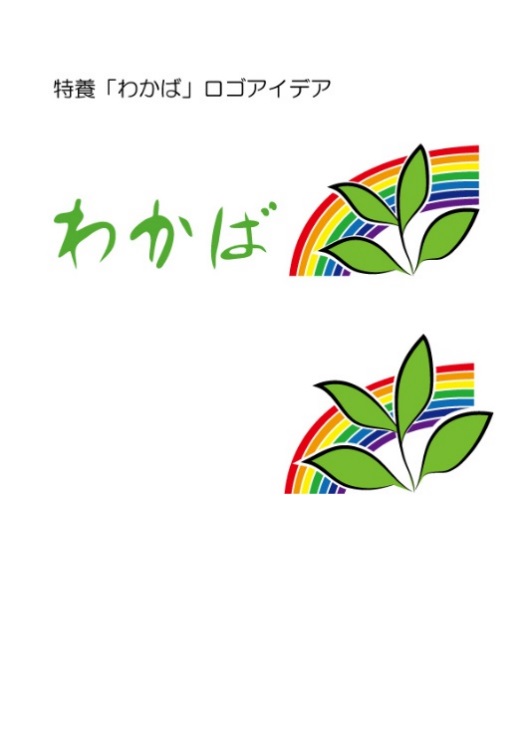 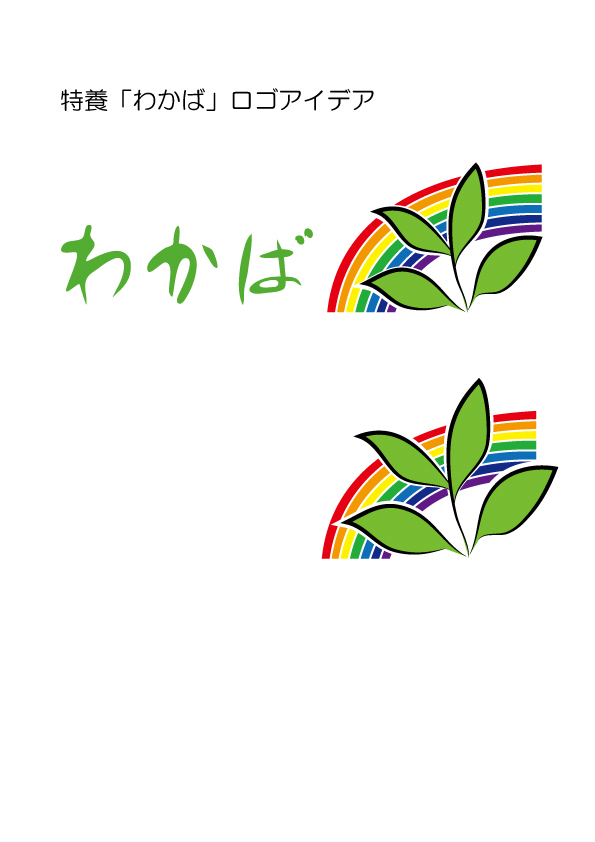 